Picture your feelingsTarea / Exercise 1 😊😊Work on your own. Here are a couple of emojis and their meaning in English.Try to fill in the appropriate expression in Spanish. Use a dictionary to help you.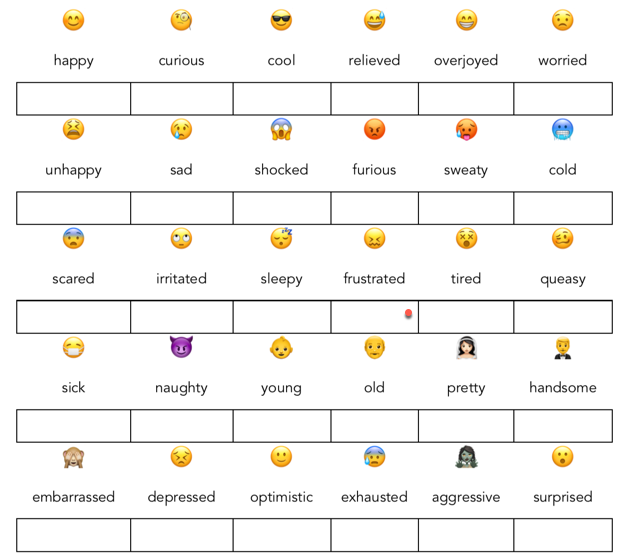 Tarea / Exercise 2 😊😊Elegid entre 5 y 6 adjetivos de la tarea anterior y haced un selfie expresando esta emoción.Guardad las fotos.Tarea / Exercise 3 😊😊Collaborate with another partner. Show each other the selfies you took. The new partner tries to guess the emotion you were trying to express, giving the English as well as the Spanish adjective.Use Quizlet and create a new file if there are adjectives you don’t know yet or which you have forgotten. Practice frequently! Recycling = memorizing!Tarea / Exercise 4 😊😊What kind of feeling is expressed by the following adjectives? Find a suitable headline.¿Qué sentimiento expresan los adjetivos siguientes? Relacionad los títulos.Work with a partner. Trabajad en parejas. Look for an adequate English and Spanish heading.Ayuda en español: sorpresa / miedo / ira / tristeza / felicidadTarea / Exercise 5 😊😊Creative (plurilingual) writingStep 1: Escribe una breve historia en español usando por lo menos 6 adjetivos que has aprendido.Step 2: Comparte la historia con un compañero/a.Elige una de las tecnologías disponibles. 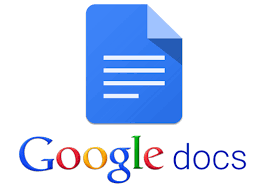 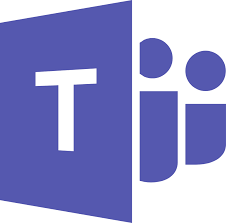 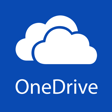 Step 3: Save a copy of your partner’s file using a new file name. 	Rewrite your partner’s story in English and try to develop it, adding more details.	Share the file with your partner again.Step 4: Resume la historia de tu compañero/a en un cómic. Ve a https://toontastic.withgoogle.com y crea un cómic. (Tarea en casa o lleva el portátil/la tableta a clase)CompetencesReception, spoken production, creative writing, processing text in writing (mediating a text)LevelsEnglish: B2, Spanish: B1TopicsEmotions, fields of personal interestMethods Work in pairsTime neededApprox. 100 minRequirementsStudents know the majority of adjectives in English. Spanish equivalents will be learnt during the lesson. Materials BYOD (smartphones, laptop)SourcesTasks 1 & 2: Based on an idea by Nicky Hockly, ETPedia Technology, 2017, S. 33happy – felizglad – contentojoyful – alegre optimistic – optimistastartled – sorprendidoamazed – alucinado excited – emocionado confused – confundido scared – asustadofearful – miedoso frightened – aterradoanxious – nerviosomad – enfadadofurious – furiosoaggressive – agresivoangry – enfadadodepressed – deprimidolonely – desoladoguilty – culpablesad – triste